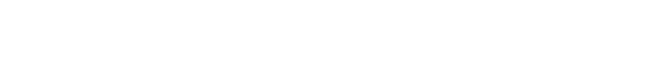 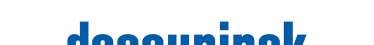 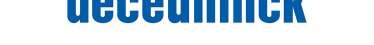 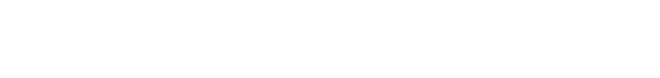 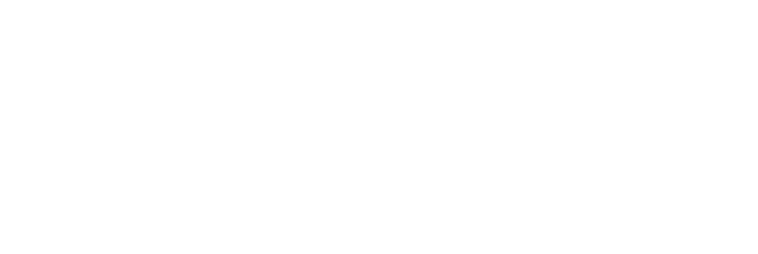 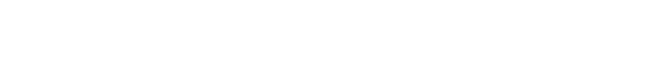 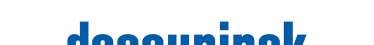 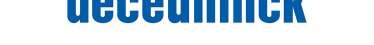 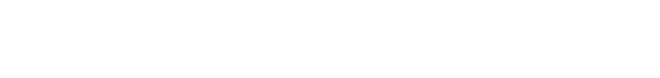 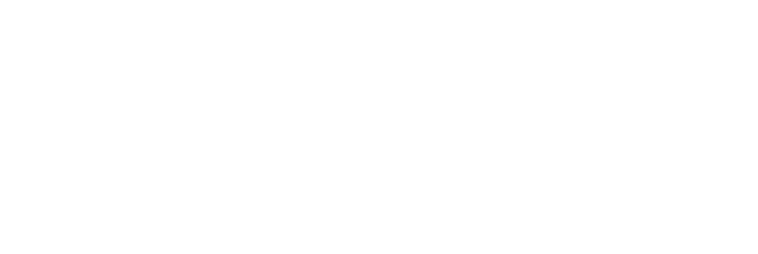 News Release December 5, 2023Photos: https://bldpressroom.com/dec/knockaert-ceo-latin-americaJoren Knockaert Named CEO of
Deceuninck Latin AmericaPresident and CEO of Deceuninck North America Assumes
Dual Leadership Role, Overseeing Both RegionsMONROE, OH – Deceuninck North America, an industry-leading manufacturer and extruder of energy-efficient residential and commercial PVC window and door components and systems, is pleased to announce that Joren Knockaert, president and CEO of Deceuninck North America, has been named CEO of Deceuninck North America & Latin America effective this month. In this newly created dual role, Knockaert will oversee operations in both regions, combining his new responsibilities with his current assignment for the U.S. locations in Monroe, OH, and Fernley, NV.“Joren’s savvy business acumen, thoughtful leadership approach, and demonstrated success in North America makes him the right leader for our Latin American arm of the business,” said Bruno Humblet, CEO of the Deceuninck Group. “We are excited about the future of both regions and the continued growth of Deceuninck as a worldwide leader in high-performance window and door manufacturing.”Deceuninck Latin America has production facilities in Chile and Colombia and sites in Mexico and Brazil. Deceuninck North America and Deceuninck Latin America will continue to operate as individual units with their own reporting and management teams.Knockaert joined Deceuninck North America as president and CEO in August 2020. Since then, he has led the organization to a 30% increase in manufacturing capacity and has overseen a top-to-bottom renaissance of the company’s recruitment, hiring, and retention efforts. Last month at GlassBuild America 2023 in Atlanta, GA, Joren oversaw the rollout of Deceuninck North America’s latest innovation, ECLIPSE. A black color-through PVC extrusion for windows and doors, ECLIPSE is designed to meet growing customer demand for dark-colored window and door profiles. ECLIPSE is expected to be available to customers in 2024.About Deceuninck North AmericaDeceuninck North America, LLC is an industry-leading fully integrated design, compounding, tooling, lamination, fiberglass pultrusion and PVC extrusion company that produces energy-efficient residential and commercial window and door systems. The company is committed to developing high-performance products and has customers that produce over 7 million windows and doors annually. Its headquarters are in Monroe, Ohio, with a facility in Fernley, Nevada. Deceuninck North America is part of the Deceuninck Group, an integrated global organization that produces PVC window systems for the building industry. Deceuninck Group is headquartered in Belgium, is listed on Euronext Brussels (ticker: DECB) and employs 3,700 people servicing more than 4,000 customers in more than 90 countries with worldwide production facilities. For more information, please visit DeceuninckNA.com or www.deceuninck.com/investors.###